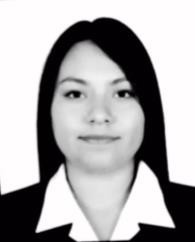 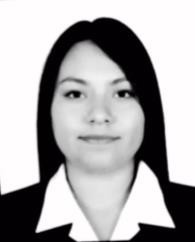 CLAVE/NIVEL DE PUESTOJD2EXPERIENCIAJefa del Departamento de lo Contencioso • ICAI •   2020 Actual.Proyectista •Notaría Pública • 2019.Becaria •Departamento de Prácticas Profesionales de la Fiscalía General del Estado de Coahuila • Mayo 2019– Noviembre 2019.Practicante •Despacho Jurídico del Norte • Enero – Agosto 2019.Auxiliar en   el   Programa   de   Análisis   CriminalDepartamento de Prácticas Profesionales de la Fiscalía de Personas desaparecidas, Saltillo, CoahuilaFebrero 2018 – Agosto 2018.Colaboradora en el Instituto Municipal de Transporte – Servicio Social en el Área de transparencia y rendición de cuentas: Actualización de la PNT. • Enero 2017 – Julio 2017.EDUCACIÓNSeminario de Justicia Abierta • 2023 • Sistema Estatal Anticorrupción - Word Justicie Proyect.Maestría en Estudios Avanzados en Derechos Humanos con acentuación en Derecho a la Información, Fiscalización y  Combate a la Corrupción • 2022 – en curso • Academia Interamericana de Derechos Humanos – Universidad Autónoma de Coahuila.Diplomado “Presupuesto basado en Resultados (11ª edición) • Secretaría de Hacienda y Crédito Público 2021.Especialidad en Género y Derechos Humanos • 2021-2022 • Academia Interamericana de Derechos Humanos – Universidad Autónoma de Coahuila.Especialidad en Derecho a la Información, Fiscalización y Combate a la Corrupción • agosto 2020 • Academia Interamericana de Derechos Humanos – Universidad Autónoma de Coahuila.Licenciada en Derecho • septiembre 2019 • Facultad de Jurisprudencia – Universidad Autónoma de Coahuila.